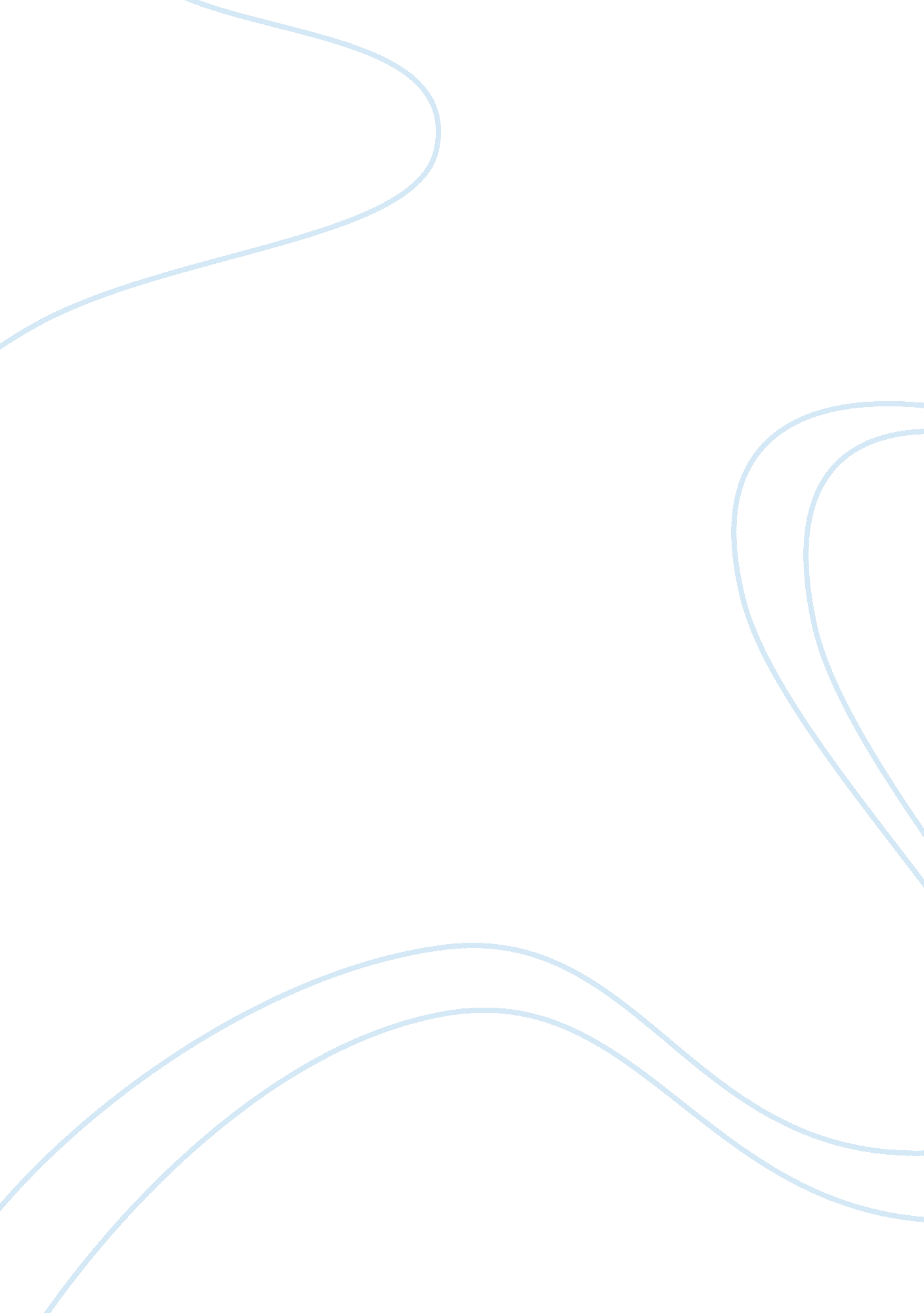 Example of essay on what is global warmingEnvironment, Earth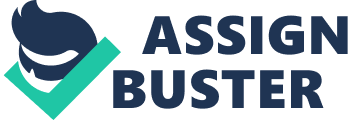 Global warming is a phenomenon that has become common in the last century predominately. It is the imbalance in the atmosphere of the earth due to numerous human activities. These activities come in set of actions. Science, its inventions and the subsequent industrialization are considered to be the main factors towards the warming of atmosphere. Other manual processes such as deforestation and usage of plastic bags are aiding factor towards the overall destructive process that is ignited. 
The earth is a constituent of numerous gases, namely nitrogen, oxygen, carbon dioxide and hydrogen. Each exists in its own natural percentage ( Wharton 2013, 35). Certain human activities lead to rise or fall in the certain gases that are naturally present. In other words, global warming is the imbalance in the percentage of gases present on the surface of earth. 
Automobile waste in form of carbon dioxide is a concern towards global warming. Burning of the fossil fuels also adds directly to the disease inflicted upon mankind and mother earth in form of global warming. 
It is being believed that the earth temperature has increased by considerable range between 0. 6 to 1. 2 degree Celsius in the previous decade and fears are, if the same pattern continued around 1. 6 percent rise in the temperate may be experienced in the upcoming century. Rise in sea level in around double digit centimeters is also feared as a gift of global warming. Ozone layer depletion is another gift of global warming. The first incidence of this pattern came to forth in 1985 across Antarctica (Sarma & Andersen 2012, 36). 
The traces of global warming were practically observed around 1980s. The sphere of global warming is not just limited to man and the environment, rather the aquatic life and plants as well. The wastes that are directly discarded from the industries into the water result in imbalance in the sea life, leading to faster melting of ice across the North Pole. How do the scientists think this would affect the global temperature? According to scientists the glaciers would melt rapidly, sun would shine further brightly resulting in emission of radiations, new kinds of health concerns would come to forth and rapid weathers would be on display in upcoming times if the rate of global warming is not controlled. Long term effects: Long term effects are abrupt climate changes, floods, less green surface of earth, more severe human diseases that are directly formed by the pollutants in the atmosphere. 
The result of these activities are numerous health diseases, extreme weathers, rising sea levels, floods and numerous other calamities that were not known to human being in past. Extinction of numerous animals both on land and in sea is another witness and gift of global warming. Why are some worried about it: The worries range from industrial to health to social and biological. On economic front this menace is troubling the universe as well. Leading to severe depression, numerous mental illnesses, physical troubles in form of health issues and many other similar problems. Do u think the worries are justified? The worries are justified because the pattern and pace with which these changes are taking place and evidences about global warming are coming to forth, it does stand as a serious threat to the health of earth in upcoming years. The severe weathers in numerous parts in form of extended winters and summers are signs enough for scientists to get worried. The pace with which the deforestation is taking place and the carbon emission is being added to the atmosphere, serious dark clouds are on the horizon for the upcoming times. References: Sarma, K. M., & Andersen, S. (2012). Protecting the Ozone Layer: The United Nations History. Routledge. 
Wharton, J. (2013). Academic Encounters Level 1 Teacher's Manual Reading and Writing: The Natural World. Cambridge University Press. 
Woodward, F. I., & Shugart, H. H. (2011). Global Change and the Terrestrial Biosphere: Achievements and Challenges. John Wiley & Sons. 